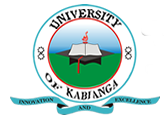 UNIVERSITY OF KABIANGAUNIVERSITY EXAMINATIONS2017/2018 ACADEMIC YEARFIRST YEAR FIRST SEMES TER EXAMINATIONFOR THE DEGREE OF BACHELOR OF EDUCATION ARTSCOURSE CODE: HIS 112COUR SE TITLE: INTRODUCTION TO WORLD CIVILIZATION IDATE: 9TH FEBRUARY, 2018TIME: 9.00 A.M-12.00 NOONINSTRUCTIONS TO CANDIDATES:Attempt four questions.SECTION A is compulsorySECTION A:QUESTION ONEWhat is civilization? (10 marks)What are the characteristics of a civilized society. (15 marks)SECTION B:Attempt three questions from this section.QUESTION TWOExplain why Mesopotamia is considered to be the cradle land of World Civilization? (15 marks)QUESTION THREEWhy was the impact of Egyptian Civilization on the World History? (15 marks)QUESTION FOURWhat was the contribution of the Indus valley civilization to the Asian continent and beyond? (15 marks)QUESTION FIVEDiscuss the impact of industrial revolution on world history. (15 marks)QUESTION SIXHow did Greek Civilization influence world politics? (15 marks)